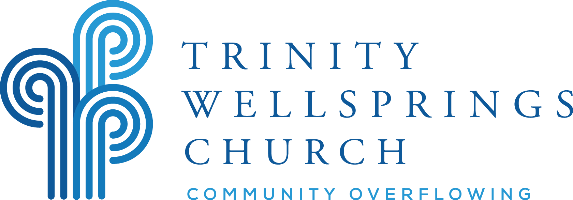 Mission InternshipPurpose: To expose young people to the joys and possibilities of serving cross-culturally in full-time ministry and mission for a summer.  Requirements: Must be at least 16 years of age.Must be a committed follower of Jesus Christ.Must currently be worshipping and serving in a local congregation.Must have a desire to see lives transformed by the gospel.Must have a teachable heart to be molded by a mentor on the mission field.Most hold to ECO’s Essential Tenets of Faith and TWC’s Ministry Expectation Covenant.Time-Frame:A young person will be sent out by Trinity Wellsprings Church to serve and work with a cross-culture missions partner up to 6 weeks of the summer.  Application Process:We require that the applicant provide two references who aren’t relatives, fill out an online application, and then have a round of interviews with the Senior Pastor, and the Mission Leadership Team of Trinity Wellsprings Church.  If you are interested, please apply online:   by .  Where is the Work? The applicant will work with Trinity Wellsprings Church to establish a mission internship relationship with our own local mission partners.  Job Description:Summer Mission Interns have the unique opportunity to be immersed in a missionary community while developing ministry skills (from children/youth ministry to evangelism to serving the local community) while working with established ministry workers.  The TWC Mission Leadership Team will work with the Intern to align their interests and skillsets with the needs of our local mission partner(s). The resulting program could be with one organization or selection of a few. For More Information, contactRev. Dr. Jason Carter (jcarter@rinityellsprings.com)